Gudstjeneste for store og småMedvirkende:SamlingKlokkeringingInformasjon – Kirketjener/kirkevert/annenVelkommen til. Resten av kunngjøringene står på programheftet / nedre delen av kunngjøringsark – ta det med deg hjemLa oss være stille for Gud3 klokkeslagHvis kor: Korbarna kommer inn i prosesjon. Preludium og inngangsprosesjon 	Alle reiser seg Salme (menigheten står)Nådehilsen og velkommenNådehilsen: L: I Faderens og Sønnens og Den Hellige Ånds navn. Eller:Nåde være med dere, og fred fra Gud vår far og Herren Jesus Kristus. Amen.Vi hilser hverandre vel møtt til gudstjeneste Tema for dagen ML: la oss folder våre hender og be til Gud:SAMLINGSBØNN og SYNDSBEKJENNELSE– L | Trofaste Gud, du gir oss nytt liv i den hellige dåp. I dåpen blir vi merket med korsets tegn for å tilhøre deg.ML | Vi er dine barn. Forny i dag vår tro og vår kjærlighet.Liturgen øser opp vann tre ganger fra døpefonten, som ved dåp.L | Som regnbuen lyser dine løfter, Gud– et tegn på din pakt med hver levende skapning.ML | Vi kommer til deg med vår takk og vår sang.M | Vi kommer til deg med vår takk og vår sang.ML | Du er vårt håp.M | Du er vårt håp.L | Du kjenner våre liv. Ingenting er skjult for deg.ML | Vi har gjort imot din vilje, vi bryter dine bud.M | Vi har gjort imot din vilje, vi bryter dine bud.ML | Tilgi oss, Gud.M | Tilgi oss, Gud.L | Du reiste Jesus opp fra graven. I dåpen reises vi opp til nytt liv med ham.ML | Som regnbuen lyser dine løfter, GudM | Som regnbuen lyser dine løfter, GudML | – et tegn på din pakt med hver levende skapningM | – et tegn på din pakt med hver levende skapning.Eller: 	SAMLINGSBØNN: ML: Gud, du er midt iblant ossAlle: Gud, du er midt iblant ossML: Du omgir oss på alle siderAlle: Du omgir oss på alle siderHold oss i din håndAlle: Hold oss i din håndSyndsbekjennelseL | La oss bøye oss for Gud og bekjenne våre synder.Kort stillhetA | Gud, vær meg nådig!Jeg har syndet mot deg og sviktet min neste– med tanker og ord, med det jeg har gjort, og med det jeg har forsømt.Tilgi meg min synd for Jesu Kristi skyld. Skap i meg et rent hjerte,og gi meg kraft til nytt liv ved din hellige Ånd.L | Så høy som himmelen er over jorden, så veldig er hans miskunn over dem som frykter ham. Så langt som øst er fra vest, tar han syndene våre bort fra oss. Sal 103,11-12Kyrie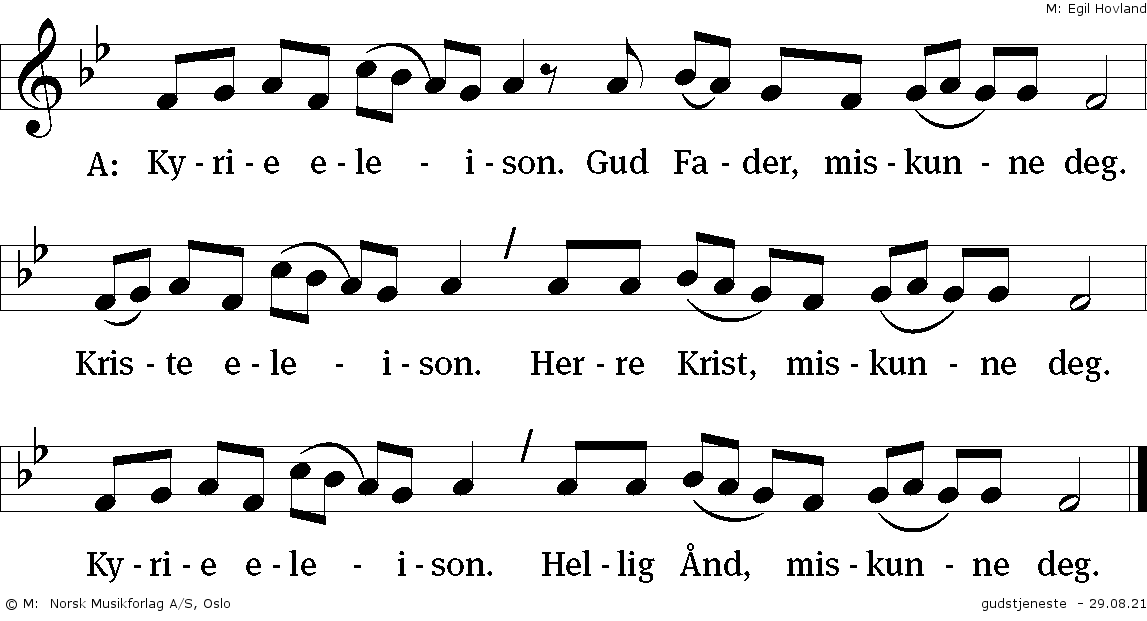 Gloria: Allmenserie 1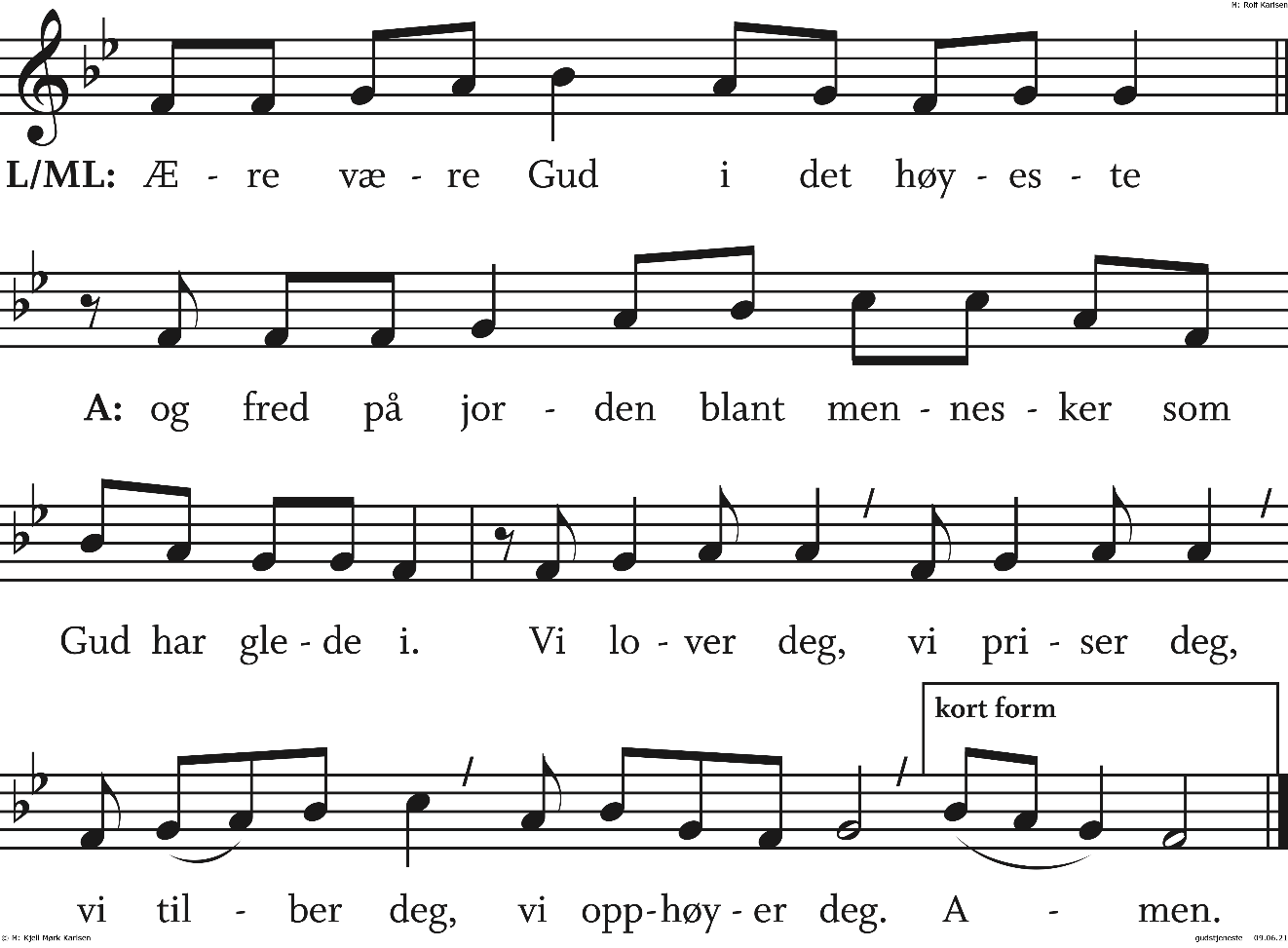 ELLER som Gloria: Måne og sol 240 Syng for herren pris hans navn forkynn fra dag til dag hans frelse1 Måne og sol, skyer og vindog blomster og barn skapte vår Gud.Himmel og jord, allting er hans,Herren vår Gud vil vi takke.Omkved:Herre, vi takker deg,Herre, vi priser deg,Herre, vi synger ditt hellige navn!2 Jesus, Guds Sønn, død på et kors,for alle, for oss, lever i dag.Ja, han er her, ja, han er her.Herren vår Gud vil vi takke.Omkved3 Ånden, vår trøst, levende, varmog hellig og sterk, taler om Gud,bærer oss frem dag etter dag.Herren vår Gud vil vi takke.OmkvedII OrdetEvangeliumL forteller: (trykkes i programmet)Slik lyder det hellige evangelium. PrekenEvt. utdeling av årsboken med lystenning Eller: gruppen som er spesielt invitert hentes framTrosbekjennelseEller: Trosbekjennelsessalme: Gud skapte lyset og livet og meg (nr 243)NOS 243Gud skapte lyset og livet og meg,og himlen med stjerner og jorden med fjell.Han vil meg det beste, han kjenner min veihver natt og hver morgen, hver dag og hver kveld.Omkved:Jeg tror på Gud Fader, jeg tror på Guds Sønn, jeg tror på Den Hellige Ånd. Så hellig, allmektig, så god imot meg, treenige Gud jeg vil lovsynge deg.2.Kongen fra himlen ble født som min bror, han trøstet de svake, var venn med de små. Han lærte meg sannhet, han gav meg sitt ord. Han vant over døden og er hos meg nå.Omkved:Omkved: 3.Her er min kirke. Her hører jeg med. Her møter jeg andre som tror på Guds Sønn. Den Hellige Ånd gir meg trygghet og fred, vi svarer med tillit og lovsang og bønn. Omkved:III ForbønnForbønnL: 	 (med hjelp av barn) Gud, du har skapt alle ting. Armene som en sol rundt kroppenDu er større enn alt vi kan tenke oss. En arm ned mot gulvet, den andre strekker seg opp mot himmelen i en bevegelse fra midten av kroppenGud, du er over oss. Strekker kropp, armer og hender oppog under oss, Bøyer litt i knær, og strekker armer og hender nedusynlig, Hendene foran ansiktetmen helt nær. Hendene på hjertetGud, du har skapt meg. Peker på seg selvJeg er fantastisk. En rask bevegelse: lager en blomst / fyrverkeri med hendene.Det er bare jeg som er jeg. Hendene i bevegelse ovenfra og langs kroppen på sidenGud, du elsker meg. Den ene hånden løftes opp, føres sammen med den andre foran hjertetVær du nær alle de som er syke og de som ikke har det godt. Alle mennesker er dine barn, la oss se hverandre med kjærlighet.  Kom med håp og glede til de som trenger noen og la oss være dine øyne og hender i verdenELLER bønn i fire himmelretningerEvt. bønn skrevet av barn / for anledningenIV NattverdNattverdbønn f – Bruk ved familiegudstjenester og andre gudstjenester hvor det foretrekkes korte ordningerForberedelse av måltidet med innsamling av offerSalme (forslag): 621 Nå dekkes bordet  Nå dekkes bordet, nå tennes lyset,
og den som vil, kan få slå seg ned
og legge av seg alt det som tynger,
og ta imot Herren Jesu fred.Rop ut på torget, rop ut på gaten
at det er tid til å komme hjem.
Og den som lytter, skal finne veien,
og den som leter, skal finne frem.Nå tennes lyset langs alle gater,
og bordet dekkes på byens torg,
og bordet venter oss i Guds himmel,
der ingen bærer på savn og sorg.L og ML går til alteret.Ofringen avsluttes med følgende bønn:ML:	Velsignet er du, Gud.Din er jorden og alt som fyller den. Av ditt eget gir vi deg tilbake.		Ta imot oss og våre gaver i Jesu navn.		AmenHilsen – Prefasjonsdialog – Allmenserie 1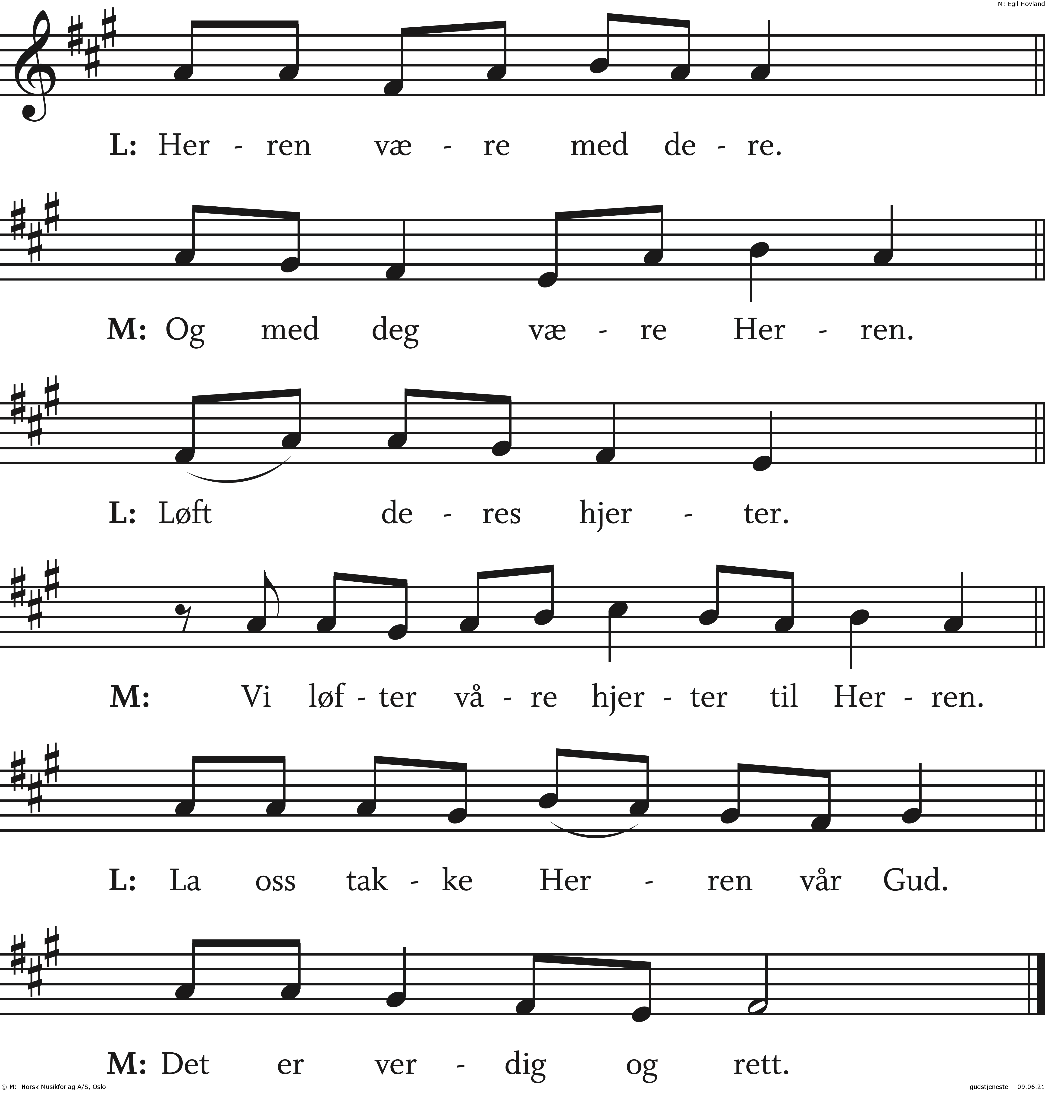 L:	Herren være med dere A reiser seg og synger: Og med deg være HerrenL: Løft deres hjerterA: Vi løfter våre hjerter til HerrenUL: La oss takke herren vår Gud.Det er verdig og rett.Innledende lovprisning PREFASJONLiturgen vender seg mot alteret og synger eller fremsier kirkeårets prefasjon, eller følgende ord:L | Gode Gud, du har skapt oss og kalt oss ved navn. Du åpner din hånd og metter alt som lever med det gode. Sammen med din menighet i himmelen og på jorden lovsynger vi ditt hellige navn:Hellig SANCTUSAllmenserie 1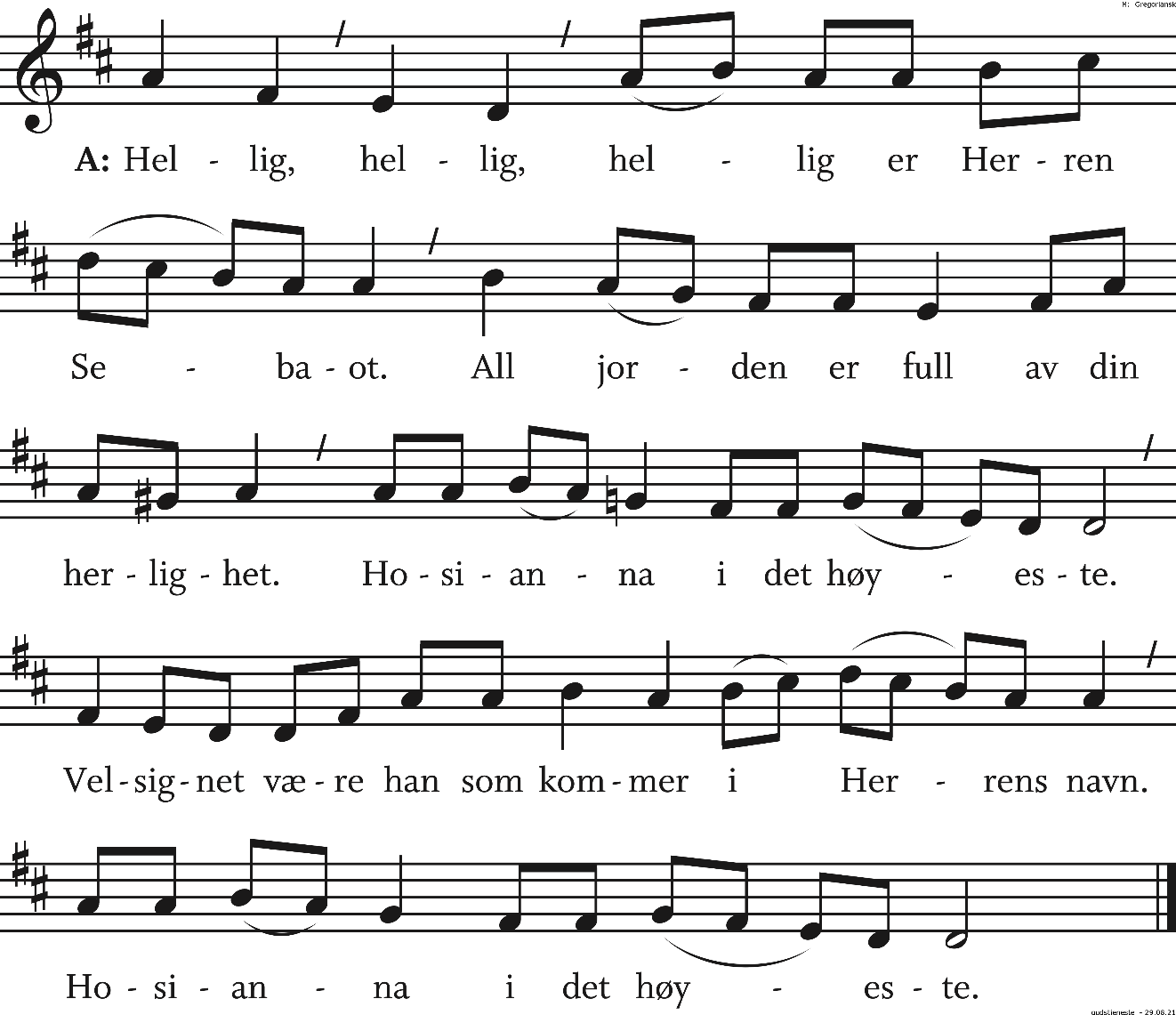 Nattverdbønn med innstiftelsesordene – VerbaML:	 Vi takker deg for Jesus Kristus, vår frelser. Han er det levende brød som kommer ned fra himmelen og gir verden liv.Vi ber deg: Send din Ånd over oss og disse gaver, så vi kan ta imot Jesus Kristus i brødet og vinen.Innstiftelsesordene VERBAL |Vår Herre Jesus Kristus, i den natt da han ble forrådt, tok han et brød, takket, brøt det, gav disiplene og sa: Ta imot og spis! Dette er min kropp som gis for dere. Gjør dette til minne om meg. Likeså tok han begeret etter måltidet, takket, ga dem og sa: Drikk alle av det! Dette beger er den nye pakt i mitt blod, som utøses for dere så syndene blir tilgitt. Gjør dette så ofte som dere drikker det, til minne om meg.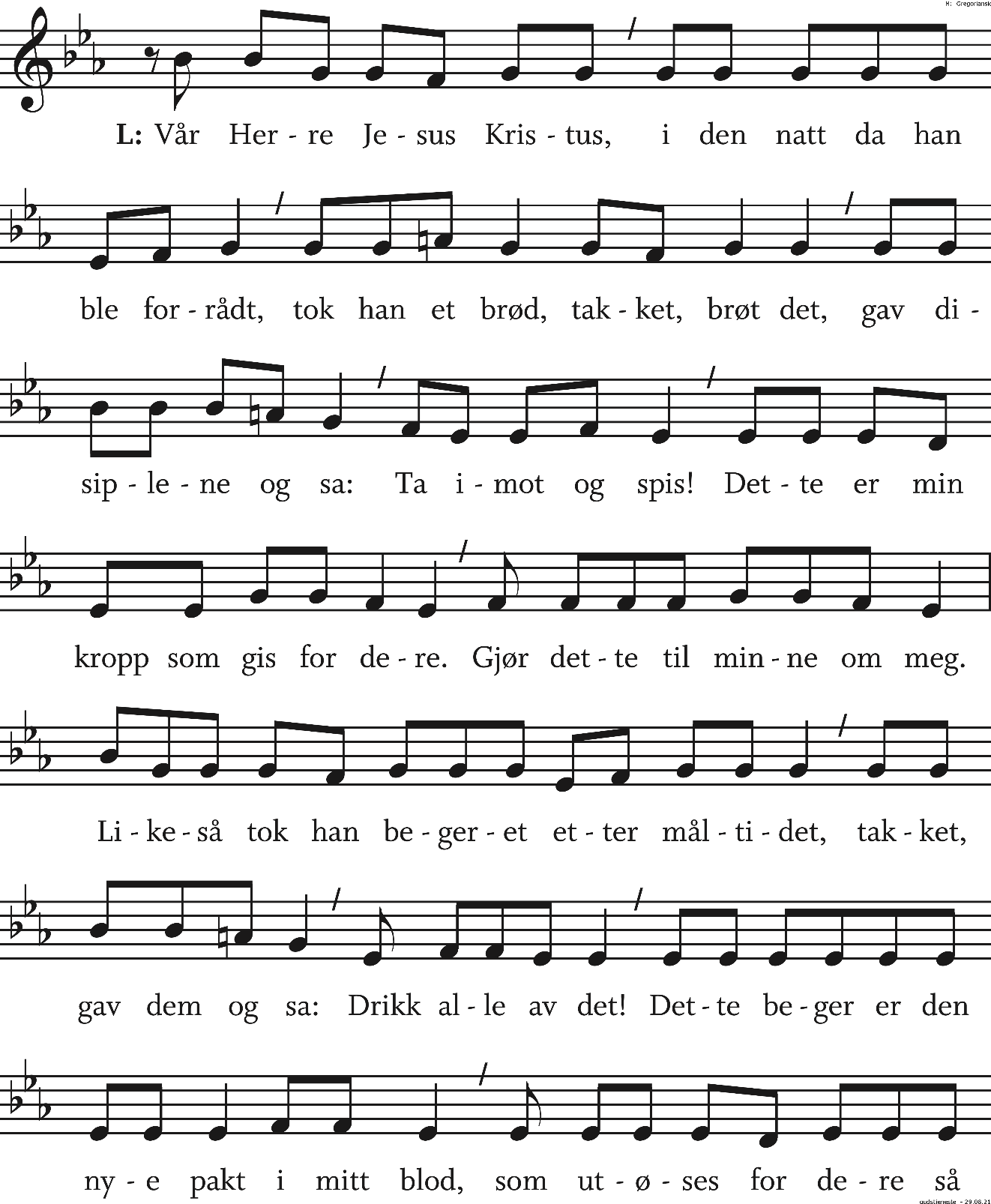 Fadervår A:	Vår Far i himmelen!La navnet ditt helliges.La riket ditt komme.La viljen din skje på jorden slik som i himmelen.Gi oss i dag vårt daglige brød,og tilgi oss vår skyld,slik også vi tilgir våre skyldnere.Og la oss ikke komme i fristelse,men frels oss fra det onde.For riket er ditt og makten og æren i evighet.AmenL sier | Guds fred være med dere.M |Guds fred være med deg.Agnus Dei 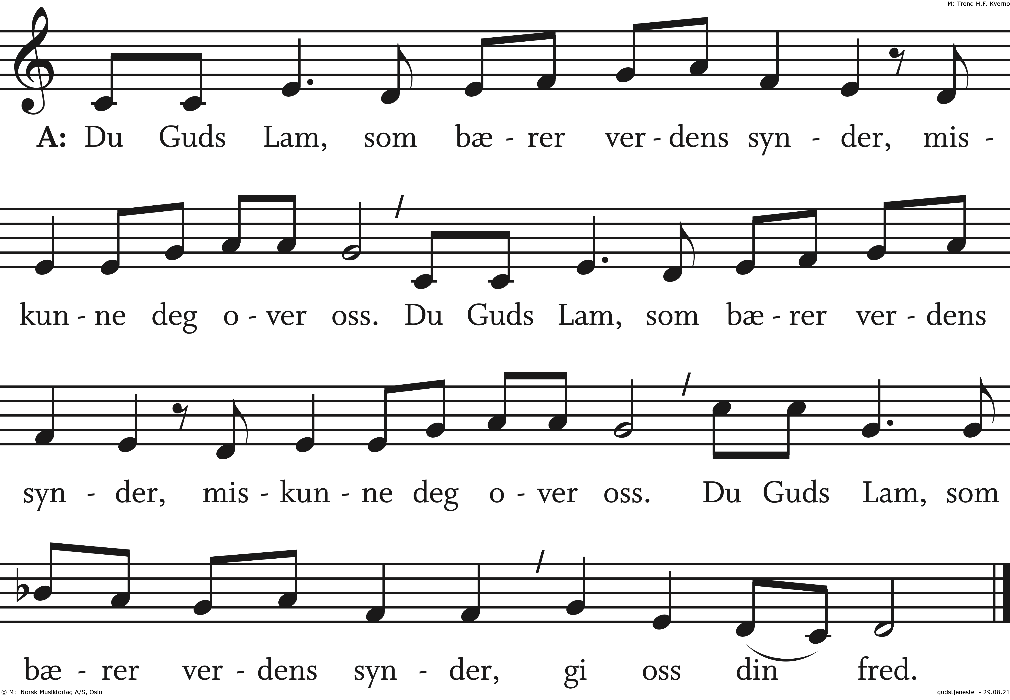 A:	Du Guds Lam, som bærer verdens synder, miskunne deg over oss.Du Guds Lam, som bærer verdens synder, miskunne deg over oss.Du Guds Lam, som bærer verdens synder, gi oss din fred.UtdelingNattverden deles ut ved intinksjon Før utdelingen:L:	Informasjon om nattverden  Det er utdelingssteder foran og bak ved utgangsdøren.Mulighet for å tenne lysKom, for alt er gjort ferdig. SALME eller MUSIKKMåltidets avslutningTilsigelseL:	Den korsfestede og oppstandne JesusKristus har nå, i nattverdens brød og vin,gitt oss sin kropp og sitt blod, som girtilgivelse og frelse. Han gir oss mot til åleve og mot til å tro. Fred være med oss. La oss takke og be:TakkbønnL/ML | Vi takker deg, visdommens Gud, for ditt måltids dype hemmelighet: Brødet vi har brutt, er ett. Din Sønn har gitt sitt liv for én verden og én menneskehet. Vi ber deg:A | Styrk oss ved din Ånd til vitnesbyrd og tjeneste i verden.IV Sendelse*VELSIGNELSESSANG Må Gud velsigne deg -Sangen synges først av presten, så av koret og til slutt av Alle. Må Gud velsigne deg.
Må Gud velsigne deg.
Hvert minutt av din tid,
hver en dag av ditt liv.
Må Gud velsigne deg.ELLER: L sier | Ta imot velsignelsen.L | Herren velsigne deg og bevare deg.Herren la sitt ansikt lyse over deg og være deg nådig. Herren løfte sitt åsyn på deg og gi deg fred. 3x3 BønneslagUtsendelseValgfritt. Med mulighet til å takke deltagende aktører og lese et bibelvers.Dersom menigheten blir sittende under det etterfølgende postludiet, kan utsendelsesordene sies etter postludiet.Her kan følge:L/ML | La oss gå i fred,A | i Jesu Kristi navn.ellerL/ML | Gå i fred. Tjen Herren (med glede.)Utgang med salme - vi går ut mens organisten spiller